Lucy C. Laney 9th Super Reunion Registration Form May 25-29, 2023Visit our website: lucyclaneysuperreunion.weebly.com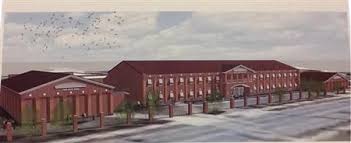 Wanda Huggins	Moses Dunn	John GilchristChairperson 	Co-Chairperson	TreasurerContinued on Back Please submit all payment (s) to Lucy C. Laney Super Reunion; P.O. Box 31506; Augusta, GA. 30903. A fee of $5.00 will be charged for shipping and handling. For additional information contact:Wanda Huggins, Super Reunion Chairperson, (706) 836-1097 or email: adnaw317@aol.comMoses Dunn, Co-Chairperson, (706) 414-9087John Gilchrist, Treasurer, (706) 394-3110Beverly Turner Brown, Financial Secretary, (706)432-1483Your Information (Alumni Registrant)Please list your name as you would like it to appear on your name tagFirst Name                                          Middle/Maiden                                 Last                             ClassAddress                                        City                                  State                                      Zip Code(           )Telephone Number                                                        Email AddressSuper Reunion Packages Full Participant Packages This packages includes: Red & Black Dance, Formal Banquet Dinner/Dance, Hospitality Room/Refreshment, Picnic, Scholarship Donation, T-Shirt, Souvenir Booklet, Project Gift and Operational Fee.Circle T-Shirt Size: S M L XL 2XL 3XL 4XL 5XL                Number of Tickets: _____________ x $225.00If you are participating as a Super Reunion Full Participant, the first payment of $100.00 is due on or before January 9, 2023. The final payment of $125.00 is due on or before April 14, 2023. After April 14, 2023, all payments are non-refundable. You can make your reservation at the Marriott now! The rooms are $127.00 per night (remember to ask for the Super reunion discount).Individual Event Packages Individual Event Packages Red & Black DanceNumber of Tickets: _____________ x $30.00Formal Banquet Dinner/DanceNumber of Tickets : _____________ x $75.00                            Subtotal: $_______________Formal Banquet Dinner/Dance Table(10 individuals per table)Number of Tables: _____________ x $750.00                            Subtotal: $______________T-Shirts ONLYCircle T-shirt size: S  M  L  XL  2XL  3XL  4XL  5XLNumber of T-Shirts: _____________ x $25.00                            Subtotal: $ ______________Souvenir Booklet OnlyNumber of Booklets: ____________ x $25.00                            Subtotal: $ ______________Super Reunion Packages:Grand Total: $___________________Souvenir Book Ads Souvenir Book Ads Please circle selection:Full Page- $100.00         Half Page: $50.00One Fourth- $25.00       Business Card- $10.00Patron- $5.00                  Memorial List- $5.00Souvenir Book Ad Subtotal: $____________Souvenir Book Ads: Grand Total: $ __________________DonationsDonationsScholarship$45.00Project Gift $20.00Operational Fee $15.00Donations: Grand Total: $____________Optional ActivitiesThese events are not included in the Super Reunion Package. They are event options for Sunday afternoon/evening as the Super Reunion has no events planned.Augusta Riverboat Cruise Number of tickets:_________ X $30.00Jazz Concert in the Commons Number of Tickets:_________X $10.00